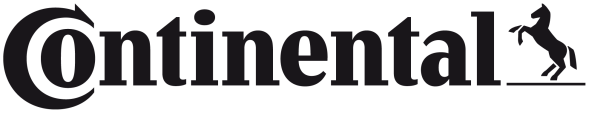 Continental Adds New OE Knock, Cam, and Crankshaft Sensors to Engine Management Line• Genuine OE replacement parts for direct fit, easy install• New product category for OE parts program• First to market opportunity for the aftermarketAllentown, PA November 1, 2022 - Continental, a leading aftermarket supplier of OE-engineered replacement parts, has added new Knock, Cam, and Crankshaft Sensors to its fast-growing OE-engineered Engine Management Sensor line. The new sensors are designed to provide exact vehicle fit, form, and function, and are built in ISO/TS certified facilities to deliver the highest quality, dependability, and long service life.Application coverage is exceptional and includes Audi A3, A4, A6, A8 ALLROAD, Q7, RS5, RS7, S6, S7, S8, and TT; BMW Series 1, 2, 3, 4, 5, 6, 7, M Series, X3, X5, X6, Z4, and Z3; Infiniti QX56, Mercedes Benz C230 and SLK 230; Mini Cooper, Countryman, and Paceman; Nissan Altima, Armada, Cube, Frontier, Maxima, NV200; and VW Atlas, Beetle, CC, EOS, Jetta, Golf, Passat, Phaeton, and Touareg. The program covers 11,166,147 VIO in the U.S. and 1,085,901 in Canada.Brendan Bachant, Continental Product Manager for Engine Management and Fuel, noted, “This is a brand new product category for our OE-engineered parts program and is designed to meet growing customer demand. These are genuine original equipment sensors that technicians and do-it-yourselfers can install with confidence and know that they will fit the first time, every time.”Knock sensors are designed to detect engine ping caused by preignition and relay the information to the ECU to adjust engine timing and help keep the engine running smoothly. These sensors are an ideal repair for a rough running engine with a timing and knock sensor fault code and will help shops to restore the performance of their customers’ vehicles to OE specifications.Continental is a leading aftermarket supplier of OE-engineered parts for HVAC and engine cooling, door systems, tire pressure monitoring systems, engine management, fuel systems, instrumentation, as well as automotive diagnostic systems, premium wiper blades, air, cabin, fuel, and oil filters, and brake system parts and fluid. For more information, visit: continentalaftermarket.comor contact: salessupport-us@continental.comContinental develops pioneering technologies and services for sustainable and connected mobility of people and their goods. Founded in 1871, the technology company offers safe, efficient, intelligent and affordable solutions for vehicles, machines, traffic and transportation. In 2021, Continental generated sales of €33.8 billion and currently employs more than 190,000 people in 58 countries and markets. On October 8, 2021, the company celebrated its 150th anniversary.Drawing on more than 120 years of cooperation with vehicle manufacturers, Continental offers a broad range of spare parts in OEM quality for the aftermarket. Under brands like Continental, ATE, VDO, 
REDI-Sensor, ClearContact, Autodiagnos, Uniroyal, Semperit, and GALFER, the technology company manufactures tens of thousands of products, including tires, brakes, drive components and thermal management components. It also provides diagnostic solutions, tools and services for repair shops. Continental is one of the most important suppliers in the independent automotive aftermarket. Image file:
Continental-Engine-Knock-Sensor.jpg 
Caption: 
Continental adds New Knock, Cam, and Crankshaft Sensors to its OE Engine Management Sensor Line.Press ContactAnouré V. FenstermakerMarketing Communications Manager
Continental Automotive Systems, Inc. Automotive Aftermarket, North AmericaSmart Mobility (SMY)
6755 Snowdrift Road, Allentown, PA 18106
Tel: (484) 705-1909, Fax: (610) 289-1766
Email: anoure.fenstermaker@continental.com305-22/CO8039